Условия участия в выставке-конкурсе творческих работ                                «Родной край, люди и море»Центр прототипирования «ТриА» Дальневосточного государственного института искусств (далее – центр), при поддержке министерства культуры и архивного дела Приморского края, управления культуры администрации города Владивостока, МБУК «ЦСИ «Артэтаж» объявляет о проведении выставки-конкурса творческих работ на создание эскиза росписи тарелки и создание скульптурной композиции на тему: «Родной край, люди и море» (далее –конкурс). I. Цель проведения конкурса: развитие знаний и навыков в области декоративно-прикладного творчества, возрождение интереса к традиционным ремеслам русской культуры.II. Тематика конкурса: Родной край, люди и мореГлавное богатство любого края – это люди, которые с любовью стоят и украшают свою малую Родину, вкладывая в неё свою душу и просто живут. Вот про таких жителей Приморского края мы и предлагаем вам рассказать свои истории в эскизах и скульптурах. К участию в конкурсе центр приглашает учащихся детских школ искусств Приморского края (возрастная категория: 12-17 лет), студентов художественного колледжа г. Владивостока и студентов высших учебных заведений Приморского края. Победителям конкурса будет предоставлена возможность воссоздать свои эскизы надглазурными красками на фарфоровой тарелке с последующим обжигом изделий и создать скульптурные композиции из фарфоровой массы в современной мастерской художественной керамики центра, оснащенной высокотехнологичным оборудованием, под руководством мастеров центра.          III. Номинации конкурса: Надглазурная роспись по фарфору1,2,3 места среди учащихся детских школ искусств (возрастная категория: 12-17 лет);1,2,3 место среди студентов художественного колледжа              г.Владивостока и студентов высших учебных заведений Приморского края.Скульптурная композиция 1,2,3 места среди учащихся детских школ искусств (возрастная категория: 12-17 лет);1,2,3 место среди студентов художественного колледжа г.Владивостока и студентов высших учебных заведений Приморского края.IV. Награды: Номинация: надглазурная роспись по фарфору1 место: сертификат на 3-х дневную работу (без оплаты) в мастерской художественной керамики центра с предоставлением красок и материала для росписи в сопровождении мастеров центра (1 чел. на 3 дня или 3 чел. на 1 день, победители могут пригласить друзей или родителей); 2 место: сертификат на 2-х дневную работу (без оплаты) в мастерской художественной керамики центра с предоставлением красок и материала для росписи в сопровождении мастеров центра (1 чел. на 2 дня или 2 чел. на 1 день,обедители могут пригласить друзей или родителей); 3 место: сертификат на 1 день работы (без оплаты) в мастерской художественной керамики центра с предоставлением красок и материала для росписи в сопровождении мастеров центра. Номинация: скульптурная композиция1 место: сертификат на 3-х дневную работу (без оплаты) в мастерской художественной керамики центра с предоставлением материала для лепки (фарфоровая масса) в сопровождении мастеров центра (1 чел. на 3 дня или 3 чел. на 1 день, победители могут пригласить друзей или родителей) и последующий обжиг готовых изделий; 2 место: сертификат на 2-х дневную работу (без оплаты) в мастерской художественной керамики центра с предоставлением материала для лепки (фарфоровая масса) в сопровождении мастеров центра (1 чел. на 2 дня или 2 чел. на 1 день, победители могут пригласить друзей или родителей) и последующий обжиг готовых изделий; 3 место: сертификат на 1 день работы (без оплаты) в мастерской художественной керамики центра с предоставлением материала для лепки (фарфоровая масса) в сопровождении мастеров центра и последующий обжиг готовых изделий. Победители получают также дипломы, которые могут быть добавлены в творческое портфолио и учтены при поступлении в художественные образовательные учреждения на творческие специальности.  По решению Жюри в каждой номинации конкурса может быть присужден Гран-При.  Награды Гран-ПриНоминация: надглазурная роспись по фарфору1. Сертификат на 5-ти дневную работу (без оплаты) в мастерской художественной керамики центра с предоставлением красок и материала для росписи в сопровождении мастеров центра (сертификат может быть разделен с друзьями или родителями); 2. Три готовых изделия (тарелки) с изображением эскиза победителя;3. Диплом победителя конкурса.Номинация: скульптурная композиция1.Сертификат на 5-ти дневную работу (без оплаты) в мастерской художественной керамики центра с предоставлением материала для лепки (фарфоровая масса) в сопровождении мастеров центра (сертификат может быть разделен с друзьями или родителями) и последующий обжиг готовых изделий; 2. Три готовых изделия (скульптурной композиции) победителя;3. Диплом победителя конкурса.V. Этапы конкурса:Прием творческих работ:- Эскизы росписи тарелки – принимаются до 10 марта 2023 г. (включительно) в виде цифровой копии в цветном изображении в формате jpg (от 1 до 4 шт.) в хорошем качестве (не менее 3 Мб не более 5 Мб, разрешение цифровой фотографии от 5 Мп) по адресу электронной почты: aaa@dv-art.ru с пометкой «Конкурс». К цифровой копии эскиза прикрепляется скан заполненной и подписанной заявки на участие в конкурсе. - Скульптурные композиции - принимаются до 10 марта 2023 г. (включительно) очно по адресу: г. Владивосток, ул. Петра Великого -3А, каб. 109 А, тел: +7914-792-4202 (What’s app) или по почте по указанному выше адресу (от 1 до 4 шт.) с заполненной и подписанной заявкой на участие в конкурсе. Размер композиций: не более 20 см х 20 см. Пересылка работ (на участие в конкурсе и обратно) оплачивается участниками конкурса. Объявление победителей: 15-17 марта 2023 года. Дата торжественного награждения победителей будет объявлена дополнительно.Использование сертификатов победителей: до 30 июня 2023 года (включительно). Условия участия в конкурсе:Участие в конкурсе для учащихся и студентов бесплатное.Участники конкурса дают согласие организаторам конкурса на размещение фото эскизов росписи тарелок, керамических изделий и своих фотографий в социальных сетях Центра прототипирования «ТриА» и Дальневосточного государственного института искусств. Транспортные расходы, расходы на проживание и пересылку творческих работ оплачиваются участниками конкурса самостоятельно. По итогам проведения конкурса будет организована выставка творческих работ в Центре современного искусства «Артэтаж».Председатель жюри: 	- Ушаков Сергей Владимирович, проректор Дальневосточного государственного института искусств, директор Центра прототипирования «ТриА». Состав жюри:- Обухов Игорь Борисович, профессор, художник, член Союза художников России.- Попович Наталья Анатольевна, профессор, декан художественного факультета, член Союза художников России;- Лапо Евгений Геннадьевич, доцент, художник, член Союза художников России;- представитель министерства культуры и архивного дела Приморского края;- представитель управления культуры администрации города Владивостока.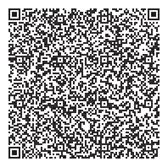 690091, Владивосток, ул. Петра Великого, 3-а                                +7 (914) 792-42-02, www.prototip.dv-art.ru, aaa@dv-art.ru,https://t.me/artcentre_3A, vk.com/artcentre_3a